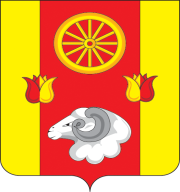                РОССИЙСКАЯ ФЕДЕРАЦИЯРОСТОВСКАЯ ОБЛАСТЬ РЕМОНТНЕНСКИЙ РАЙОНМУНИЦИПАЛЬНОЕ ОБРАЗОВАНИЕ«ПЕРВОМАЙСКОЕ СЕЛЬСКОЕ ПОСЕЛЕНИЕ»АДМИНИСТРАЦИЯ ПЕРВОМАЙСКОГО СЕЛЬСКОГО ПОСЕЛЕНИЯ ПОСТАНОВЛЕНИЕ02.08.2016                                          № 81                                       с. Первомайское     О ликвидации муниципального бюджетного учреждения культуры  «Первомайская поселенческая библиотека»(МБУК «Первомайская ПБ»)На основании части 3 статьи 14.1 Федерального Закона РФ "Об общих принципах организации местного самоуправления в Российской Федерации" от 06.10.2003 г. № 131-ФЗ, в связи с прекращением полномочия по предоставлению библиотечных услуг населению поселения, в соответствии со статьями 61-64 Гражданского кодекса РФ,ПОСТАНОВЛЯЮ:Ликвидировать с 31 декабря 2016 года муниципальное бюджетное учреждение культуры «Первомайская поселенческая библиотека» (МБУК «Первомайская ПБ»).Для проведения мероприятий по ликвидации МБУК «Первомайская ПБ» создать ликвидационную комиссию в составе согласно приложению (приложение № 1).Утвердить мероприятия по ликвидации МБУК ПСП «Первомайская ПБ» (приложение № 2).Контроль за выполнением настоящего постановления оставляю за собой.Глава Первомайского сельского поселения                                          В.Ф.ШептухинПриложение № 1к постановлению администрацииПервомайского сельского поселенияот 02.08.2016 г. № 81Состав комиссии по ликвидации муниципального муниципальное бюджетное учреждение культуры «Первомайская поселенческая библиотека» (МБУК «Первомайская ПБ»):Шептухин Виктор Федорович - глава Первомайского  сельского  поселения  -председатель комиссии.Сикоренко Надежда Васильевна – начальник  МБУК «Первомайская ПБ» - заместитель председателя комиссии. Члены комиссии:Коржова Анна Викторовна - специалист по имущественным иземельным отношениям администрации Первомайского сельского поселения;Коржова Галина Петровна - главный специалист по бухгалтерскому  учету администрации Первомайского сельского поселения;Мартысюк Наталья Ивановнв – специалист 1 категории по общим вопросам;Матыченко Елена Ивановна - бухгалтер МБУК «ПервомайскаяПБ».Приложение № 2к постановлению администрацииПервомайского сельского поселенияот 02.08.2016 г. № 81 ПОРЯДОК РАБОТЫ ЛИКВИДАЦИОННОЙ КОМИССИИЛиквидационная комиссия по ликвидации МБУК «Первомайская ПБ»  (далее - комиссия) осуществляет полномочия по управлению делами юридического лица с момента назначения ликвидационной комиссии до момента внесения записи о прекращении деятельности юридического лица – МБУК «Первомайская ПБ»  (далее - учреждение) в Единый государственный реестр юридических лиц.Комиссия:В течение 3-х дней после принятия решения о ликвидации предоставляет данные в журнал «Вестник государственной регистрации» и уведомляет УФНС России по Ростовской области о ликвидации учреждения.В течение пяти рабочих дней с момента принятия решения о ликвидации размещает   на официальном сайте Администрации Первомайского сельского поселения публикацию о ликвидации учреждения, порядке и сроках заявления требований кредиторов, принимает меры к выявлению кредиторов и получению дебиторской задолженности, а также письменно уведомляет кредиторов о ликвидации учреждения.2.3.	Уведомляет сотрудников о предстоящем увольнении в связи с
ликвидацией учреждения под роспись не позднее 2-х месяцев до увольнения.Проводит инвентаризацию имущества учреждения.После окончания с момента публикации о ликвидации установленного 2-месячного срока для предъявления требований кредиторами составляет промежуточный ликвидационный баланс, содержащий сведения о составе имущества учреждения, перечне предъявленных кредиторами требований, а также результаты их рассмотрения. Промежуточный ликвидационный баланс утверждается постановлением Администрации поселения.2.6.	Осуществляет иные мероприятия по ликвидации учреждения,
предусмотренные Гражданским кодексом и другими законодательными актами.2.7.	Осуществляет выплату денежных сумм кредиторам учреждения в
соответствии с требованиями 64 Гражданского кодекса Российской Федерации.2.8.	В 10-дневный срок после завершения расчетов с кредиторами составляет
ликвидационный баланс. Ликвидационный баланс утверждается постановлением
Администрации поселения. Уведомляет УФНС России по Ростовской области о завершении процесса ликвидации учреждения.Направляет документы во внебюджетные фонды, органы статистики, Пенсионный фонд РФ для снятия с учета.Обеспечивает закрытие лицевых счетов.2.12. Подает документы для внесения изменений в ЕГРЮР в связи с ликвидацией учреждения.3.	Ликвидация юридического лица – МБУК «Первомайская ПБ»
считается завершенной, а юридическое лицо прекратившим свою деятельность
после внесения записи об этом в Единый государственный реестр юридических
лиц.4.	Заседания комиссии проводятся по мере необходимости.